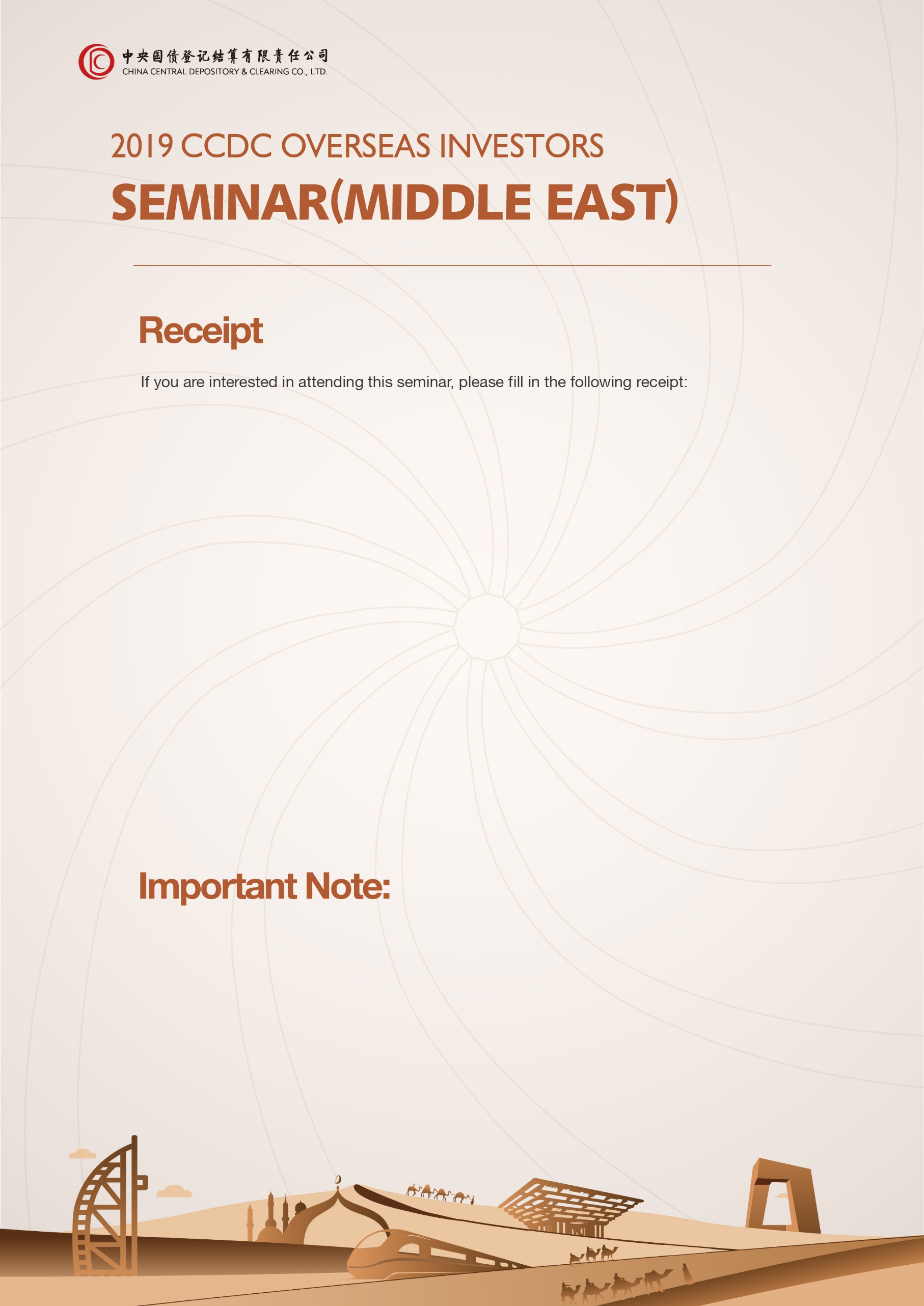 Please fill in the above receipt properly, and send it to marketing_sh@chinabond.com.cn by September 13th, 2019 (Fri.) for registration. Each company is advised to register for no more than 2 participants. Seats are limited, so specific registration results shall be subject to the Confirmation Letter from CCDC. For consultation, please call: +86-21-60813019 (Mr Yan , Shanghai Headquarters of CCDC) Name:Company: Department:Title:Tel.: Email:Name:Company: Department:Title:Tel.: Email:Information Sources: 